The “Wars” on Crime and Drugs Sources.Document F: Grammys 2016: Watch Kendrick Lamar’s stunning performanceStation 3: Kendrick Lamar PerformancePlay the video from the following link. Watch at least (0:00-1:35).https://www.theverge.com/2016/2/15/11004624/grammys-2016-watch-kendrick-lamar-perform-alright-the-blacker-the-berrySingleton, M. (2016, February 16). Watch Kendrick Lamar's stunning performance from the	2016 Grammys. Retrieved March 6, 2020, from 	https://www.theverge.com/2016/2/15/11004624/grammys-2016-watch-kendrick	lamar-perform-alright-the-blacker-the-berryDocument G: Kendrick Lamar’s Performance TranscriptStation 3: Kendrick Lamar’s PerformanceI'm the biggest hypocrite of 2015I'm the biggest hypocrite of 2015Once I finish this, if you listenin’ sure you will agreeBeen feeling this way since I was 16, came to my sensesYou never liked us anyway, bump your friendship, I meant itI'm African-American, I'm AfricanI'm black as the moon, heritage of a small villagePardon my residenceCame from the bottom of mankindMy hair is nappy, you know that it’s big, my nose is round and wideYou hate me don't you?You hate my people, your plan is to terminate my cultureYou know you’re evil I want you to recognize that I'm a proud monkeyYou vandalize my perception but can't take style from meAnd this is more than confessionI mean I might press the button just so you know my discretionI'm guardin' my feelins, I know that you feel itYou sabotage my community, makin' a killin'You made me a killer, emancipation of a real hittaAs we proceed to give ya what you needTrap our bodies but can’t lock our mindsEverybody just stop.Document H: Incarceration Rate TimelineStation 4: Statistics #2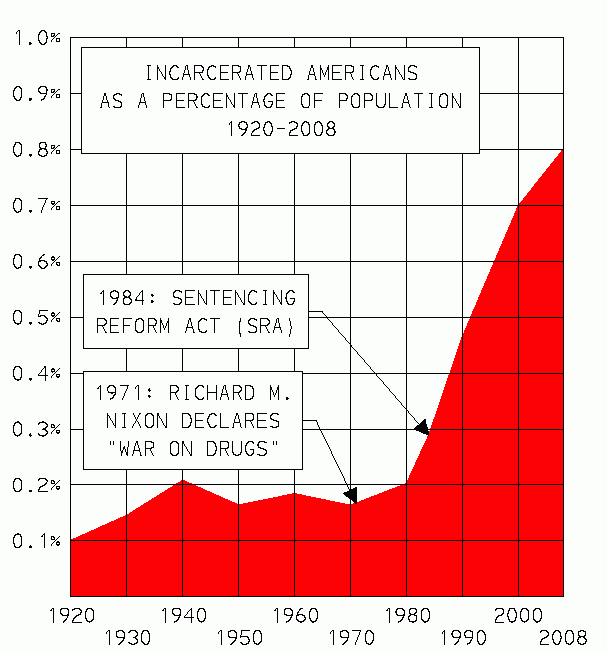 Graph pulled from:Flamm, M. W. (2015, April). From Harlem to Ferguson: LBJ's War on Crime and America's       Prison Crisis. Origins: Current Events in Historical Perspective, 8(7).Document I: Global Incarceration RatesStation 4: Statistics #2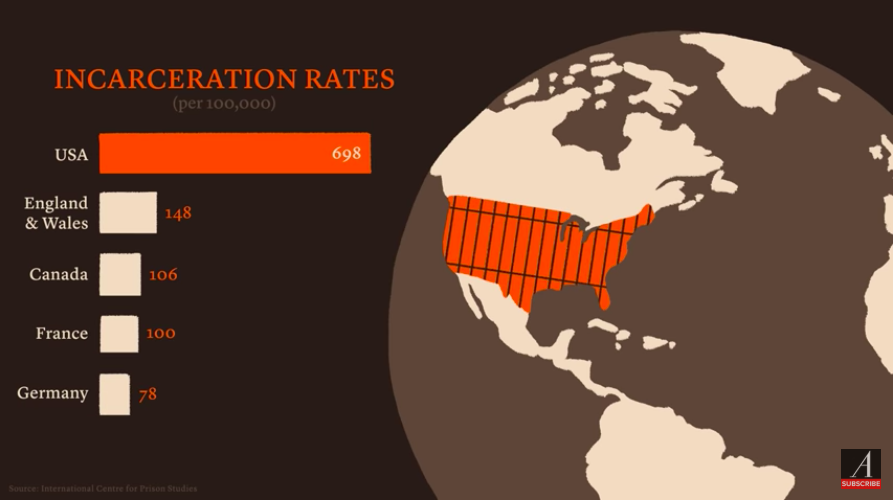 Image pulled from:[The Atlantic]. (2015, October 2). Mass Incarceration, Visualized. [Video File]. Retrieved from       https://www.youtube.com/watch?v=u51_pzax4M0Document J: Racial and ethnic disparities in correctional facilitiesStation 4: Statistics #2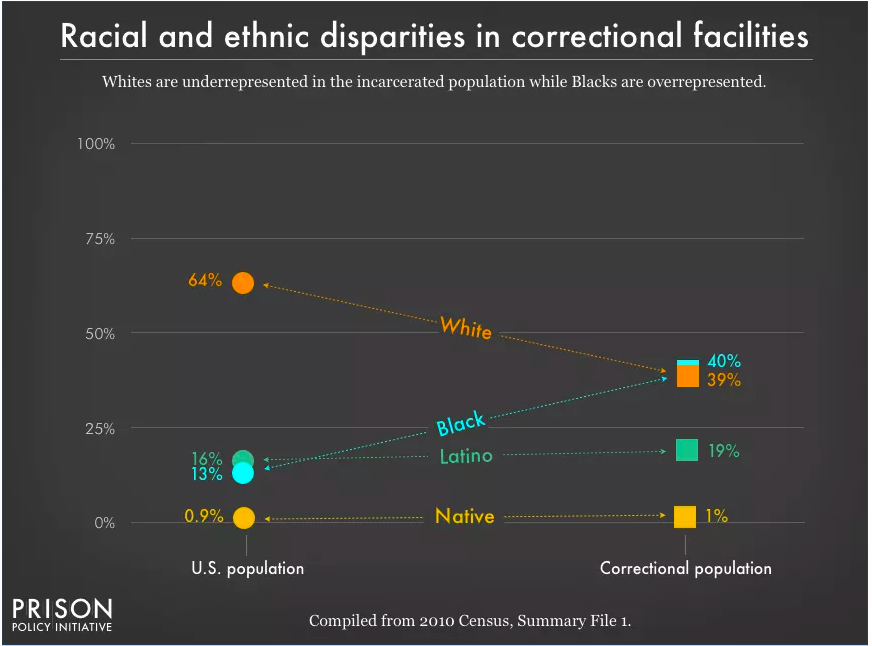 Image pulled from:Sawyer, W., & Wagner, P. (2019, March 19). Mass Incarceration: The Whole Pie 2019. Retrieved	March 6, 2020, from https://www.prisonpolicy.org/reports/pie2019.htmlDocument K: The future of race in America: Michelle Alexander at TEDxColumbusStation 6: Michelle Alexander TED TalkPlay the video from the following link. Watch at least (0:29-2:14).https://www.youtube.com/watch?v=SQ6H-Mz6hgw[TEDx Talks]. (2013, October 16). The future of race in America: Michelle Alexander at	TEDxColumbus. [Video File]. Retrieved from https://www.youtube.com/watch?v=SQ6H-Mz6hgwSupplemental Sources:Document L: The New Jim Crow: Mass Incarceration in the Age of ColorblindnessAlexander, Michelle. The New Jim Crow : Mass Incarceration in the Age of 	Colorblindness. New York : [Jackson, Tenn.] :New Press ; Distributed by Perseus 	Distribution, 2010.Document M: Mass Incarceration, Visualizedhttps://www.youtube.com/watch?v=u51_pzax4M0[The Atlantic]. (2015, October 2). Mass Incarceration, Visualized. [Video File]. Retrieved from       https://www.youtube.com/watch?v=u51_pzax4M0Document N: Mass Incarceration: The Whole Pie 2019https://www.prisonpolicy.org/reports/pie2019.htmlSawyer, W., & Wagner, P. (2019, March 19). Mass Incarceration: The Whole Pie 2019. Retrieved	March 6, 2020, from https://www.prisonpolicy.org/reports/pie2019.htmlDocument A: Origins ArticleThink, Pair, Share Warm UpStation 5“From Harlem to Ferguson: LBJ’s War on Crime and America’s Prison Crisis”http://origins.osu.edu/article/harlem-ferguson-lbjs-war-crime-and-americas-prison-crisisFlamm, M. W. (2015, April). From Harlem to Ferguson: LBJ's War on Crime and America's       Prison Crisis. Origins: Current Events in Historical Perspective, 8(7).Document B: Children of Incarcerated ParentsStation 1: Statistics #1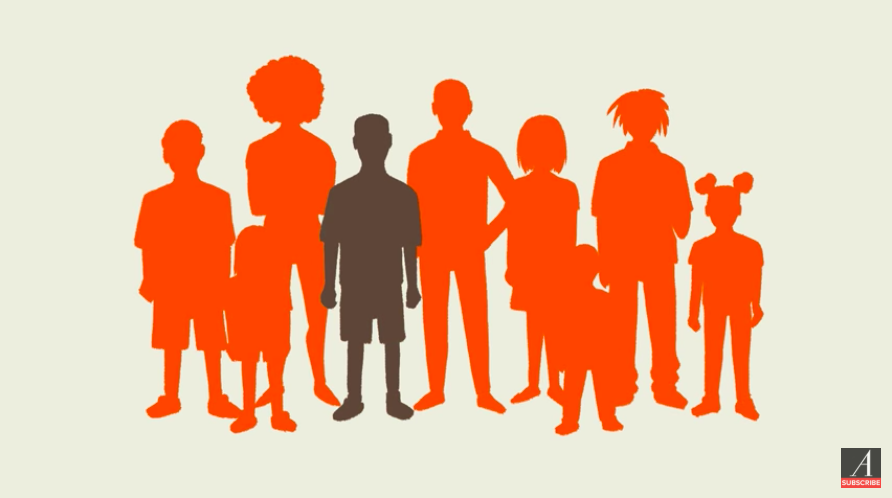 Image pulled from:[The Atlantic]. (2015, October 2). Mass Incarceration, Visualized. [Video File]. Retrieved from       https://www.youtube.com/watch?v=u51_pzax4M0Document C: Imprisonment of black men, high school dropouts, under 35Station 1: Statistics #1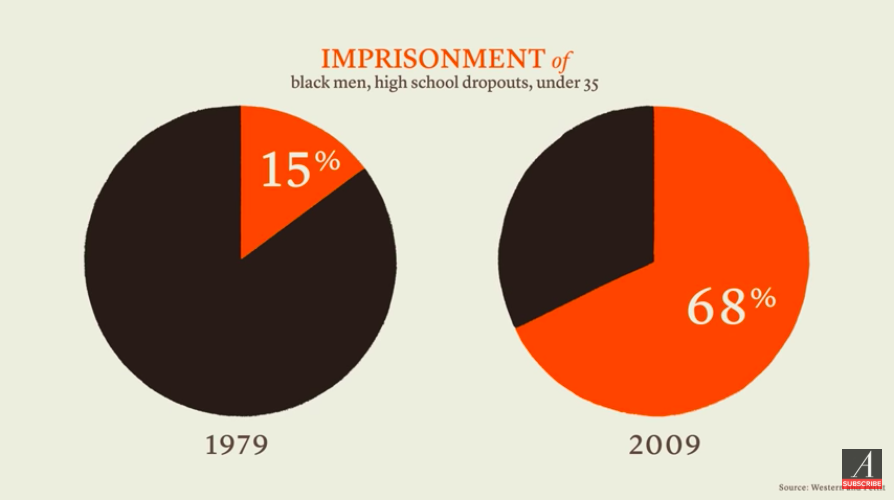 Image pulled from:[The Atlantic]. (2015, October 2). Mass Incarceration, Visualized. [Video File]. Retrieved from       https://www.youtube.com/watch?v=u51_pzax4M0Document D: Risk of Parental ImprisonmentStation 1: Statistics #1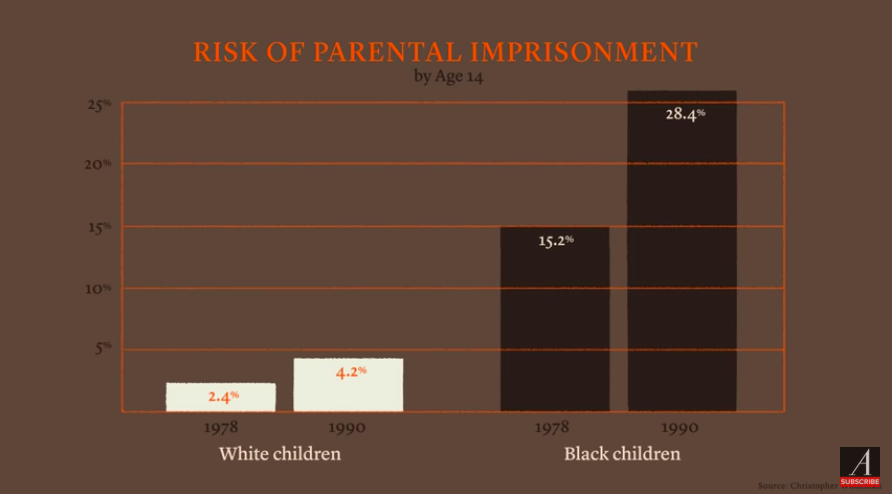 Image pulled from:[The Atlantic]. (2015, October 2). Mass Incarceration, Visualized. [Video File]. Retrieved from       https://www.youtube.com/watch?v=u51_pzax4M0Document E: The New Jim CrowStation 2: The New Jim Crow “In the era of colorblindness, it is no longer socially permissible to use race, explicitly, as a justification for discrimination, exclusion, and social contempt. So we don't. Rather than rely on race, we use our criminal justice system to label people of color "criminals" and then engage in all the practices we supposedly left behind. Today it is perfectly legal to discriminate against criminals in nearly all the ways it was once legal to discriminate against African Americans. Once you're labeled a felon, the old forms of discrimination-employment discrimination, housing discrimination, denial of the right to vote, and exclusion from jury service-are suddenly legal. As a criminal, you have scarcely more rights, and arguably less respect, than a black man living in Alabama at the height of Jim Crow.”“The overwhelming majority of the increase in imprisonment has been poor people of color, with the most astonishing rates of incarceration found among black men.”“So what accounts for this vast new system of control? Crime rates? That is the common answer. But no, crime rates have remarkably little to do with skyrocketing incarceration rates. Crime rates have fluctuated over the past thirty years, and are currently at historical lows, but incarceration rates have consistently soared.”“The War on Drugs and the "get tough" movement explain the explosion in incarceration in the United States and the emergence of a vast, new racial undercaste. In fact, drug convictions alone accounted for about two-thirds of the increase in the federal system, and more than half of the increase in the state prison population between 1985 and 2000. Drug convictions have increased more than 1000% since the drug war began, an increase that bears no relationship to patterns of drug use or sales.”“People of all races use and sell drugs at remarkably similar rates, but the enemy in this war has been racially defined. The drug war has been waged almost exclusively in poor communities of color, despite the fact that studies consistently indicate that people of all races use and sell drugs at remarkably similar rates.”“In fact, the research suggests that where significant differences by race can be found, white youth are more likely to commit drug crimes than youth of color.”“To get a sense of how large a contribution the drug war has made to mass incarceration, consider this: there are more people in prison today just for drug offenses than were incarcerated in 1980 for all reasons. The reality is that the overwhelming majority of people who are swept into this system are non-violent offenders.”Alexander, Michelle. The New Jim Crow. Ohio State Journal of Criminal Law, vol. 9, no. 1       (2011), 7-26.